Relatório - Pesquisa de preço de medicamentos Campina GrandeJaneiro - 2023© 2023. Fundo Municipal de Defesa de Direitos Difusos (PROCON de Campina Grande/PB)É permitida a reprodução parcial ou total desta obra, desde que citada a fonte. EXPEDIENTESaúde 
Relatório da Pesquisa de Preços Medicamentos para o mês de novembro
Ano 2023Fundo Municipal de Defesa de Direitos Difusos
PROCON de Campina Grande/PB
Rua Prefeito Ernani Lauritzen, 226 – Centro
CEP: 58400-133 – Campina Grande/PB
Tel.: 151. Site: http://procon.campinagrande.pb.gov.br/Prefeito do Município de Campina Grande/PBBruno Cunha LimaVice-prefeito do Município de Campina Grande/PBLucas RibeiroProcuradoria Geral do MunicípioAécio MeloCoordenador Executivo do Procon de Campina Grande – PBSaulo Muniz de LimaElaboração de Conteúdo:Saulo Muniz de LimaCoordenador Executivo do Procon de Campina Grande – PB
Pesquisa de Campo e Estatística:Pesquisadores estagiários: Jiulia Feliciana Freires e Joseferson da Silva BarretoAluno bolsista: Raissa Paulino de Luna Orientador: Ricardo Alves de OlindaDepartamento de Estatística - UEPBCCT- Centro de Ciência e TecnologiaCoordenadora de Campo: Ana Cláudia Carneiro ChavesMotorista: José Miguel 
Projeto Gráfico e DiagramaçãoProjeto Gráfico e DiagramaçãoAssessoria de Comunicação - Jornalista Eliane França DRT/PB 2000SUMÁRIOApresentaçãoA equipe de Pesquisa de Campo e Estatística do Fundo Municipal de Defesa de Direitos Difusos (PROCON) de Campina Grande/PB em parceria com o Departamento de Estatística da Universidade Estadual da Paraíba (UEPB) realizou uma pesquisa comparativa de preço de alguns medicamentos que são mais usados pelo consumidor campinense. O levantamento de preços ocorreu nos dias 23 e 24 de janeiro em 22 farmácias e drogarias da cidade. Foram pesquisados 36 medicamentos, sendo 18 de marca e 18 genéricos. 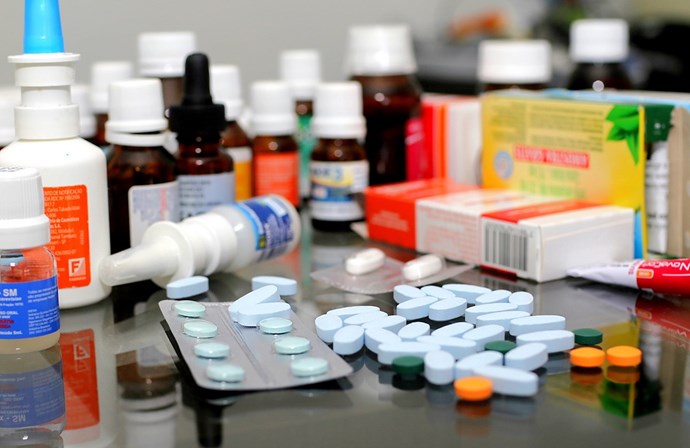 Durante a pesquisa observou-se que algumas farmácias ofereciam descontos consideráveis ao consumidor, caso este fizesse cadastro na loja, credita-se a isto a existência de algumas variações muito altas de preços.Com base na diversidade de política de preços adotada pelos diversos estabelecimentos e para que fosse possível o comparativo, foram adotados os seguintes parâmetros para o levantamento:• A coleta de dados ocorreu pessoalmente em lojas físicas da cidade (farmácia/drogaria);• Foram pesquisados apenas medicamentos de referência e os genéricos de menor preço encontrado no estabelecimento no dia da coleta;• Foram utilizados como critério o “preço com desconto máximo para o cliente comum”, independente da exigência de cadastro do consumidor. Compreende-se como cliente comum aquele que não possui nenhuma condição especial (aposentado, empresas, planos de saúde conveniados, etc.);Para análise científica foi utilizada a Estatística Descritiva, que é um ramo da estatística que aplica várias técnicas para descrever e sumarizar um conjunto de dados. E para o tratamento dos dados e análises dos resultados foi utilizado a Planilha eletrônica. E o plano de amostragem utilizado foi a amostragem aleatória.Relação dos estabelecimentosSeguem os endereços dos estabelecimentos amostrados:PAGUE MENOS - R. Vila Nova da Rainha, 301, Centro;PAGUE MENOS - Av. Mal. Floriano Peixoto, 870, Centro;VAREJÃO DOS MEDICAMENTOS – Av. Mal. Floriano Peixoto, 837, CentroFARMÁCIA CAMPINA POPULAR - Av. Marechal Floriano Peixoto, 880, Centro;FARMÁCIA DO TRABALHADOR - R. Afonso Campos, 83, Centro;FARMÁCIA POPULARMED - R. Vila Nova da Rainha, 384, Centro;DROGARIAS ULTRA POPULAR - R. Afonso Campos, 380, Centro;REDEPHARMA - R. Maciel Pinheiro, 138, Centro;FARMÁCIA POPULAR REDE VIDA - R. Venâncio Neiva, 65, Centro;REDEPHARMA - R. Venâncio Neiva, 139, Centro;REDEPHARMA - R. Maciel Pinheiro, 263, Centro;FARMÁCIA FARMAUTIL - R. Severino Lucena Vaz Ribeiro, 2, Bodocongó;FARMÁCIA DIAS - R. João Sérgio de Almeida, 749, Bodocongó;NOBRE FARMA - R. João Sérgio de Almeida, 564, Bodocongó;FARMÁCIA GALERIA PAGUE BEM - R. João Sérgio de Almeida, 662, Bodocongó;FARMÁCIA SANTA JULIA - Rua Floripedes Coutinho, n° 1316A, Bodocongó;FARMÁCIA CALUÊTE - R. Profa. Maria Augusta Mendonça, 542, Bodocongó;FARMÁCIA VAREJÃO SÃO LUIS - Av. Francisco Lopes de Almeida, 250, Cruzeiro;DROGARIA POPULAR - R. Aprígio Pereira Nepomuceno, 1255, Liberdade;FARMÁCIA REDMED - R. Aprígio Pereira Nepomuceno, 948, Jardim Paulistano;FARMÁCIA MED+ POPULAR - R. José Firmino da Silva, 1415, Tambor;REDEPHARMA R-35 - R. Pedro Leal, 420, Liberdade;Resultados da pesquisaA Figura 1 apresenta uma visualização espacial de todas as farmácias e drogarias coletadas.Figura 1: Amostra dos estabelecimentos pesquisados (janeiro/2023).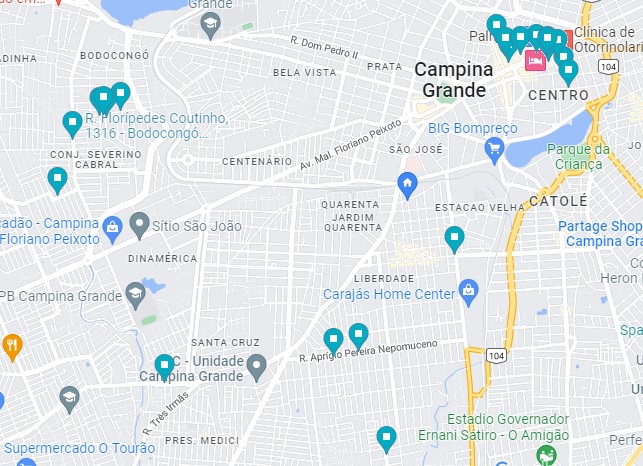 Fonte: PROCON Municipal de Campina Grande-PB.O Procon de Campina Grande informa ainda que os preços dos medicamentos necessitam de aprovação da Câmara de Regulação do Mercado de Medicamentos (CMED), órgão interministerial responsável pela regulação econômica do mercado de medicamentos no Brasil. Sendo que os reajustes dos medicamentos ocorrem anualmente. O último reajuste ocorreu em abril de 2022, por meio da Resolução nº 1, de 31/03/2022 da CMED, que dispõe sobre a forma de definição do Preço do Fabricante (PF) e do Preço Máximo ao Consumidor (PMC) dos medicamentos, estabelece a forma de apresentação do Relatório de Comercialização à CMED, disciplina a publicidade dos preços dos produtos farmacêuticos e define as margens de comercialização desses produtos.A seguir estão alguns resultados da pesquisa, vale lembrar que o objetivo deste material é esclarecer ao público e que os seus resultados não poderão ser utilizados para fins publicitários.Entre os medicamentos de referência, as maiores diferenças de preço encontradas foram:Tabela 1: Variação percentual entre o menor e o maior preço (janeiro/2023). Fonte: PROCON Municipal de Campina Grande-PB.Entre os medicamentos genéricos, as maiores diferenças de preço encontradas foram:Tabela 2: Variação percentual entre o menor e o maior preço (janeiro/2023). Fonte: PROCON Municipal de Campina Grande-PB.As variações dos preços nos medicamentos genéricos são altas por conta dos laboratórios que variam de uma farmácia para a outra.Comparando-se os preços médios dos genéricos com os de referência de mesma apresentação, constatou-se que, em média, os medicamentos genéricos são 64,88% mais baratos do que os de referência. Caso haja uma boa pesquisa na hora da compra, pode representar uma grande economia para o bolso do consumidor. Confira a planilha com o resultado de toda a pesquisa:Dia da coleta: 23/01/2023 NT - Não temDia da coleta: 24/01/2023NT - Não temApresentação5Relação dos estabelecimentos6Resultados da pesquisa7MedicamentosApresentaçãoMenor Preço (R$)Maior Preço (R$)Preço Médio (R$)Variação (%)ARADOIS50 mg - 30 comprimidosR$ 10,50R$ 55,60R$ 26,09429,52%TYLENOL200 mg/ml - gotas - 15 mlR$ 20,00R$ 50,99R$ 31,82154,95%MedicamentosApresentaçãoMenor Preço (R$)Maior Preço (R$)Preço Médio (R$)Variação (%)ENALAPRIL +HIDROCLOROTIAZIDA10/25 mg - 30 comprimidosR$ 11,90R$ 44,70R$ 20,84275,63%ÁCIDO MEFENÂMICO500 mg - 24 comprimidosR$ 7,39R$ 40,00R$ 18,86441,27%Pesquisa de Preços - Medicamentos Pesquisa de Preços - Medicamentos Pesquisa de Preços - Medicamentos Pesquisa de Preços - Medicamentos Pesquisa de Preços - Medicamentos Pesquisa de Preços - Medicamentos Pesquisa de Preços - Medicamentos Pesquisa de Preços - Medicamentos Pesquisa de Preços - Medicamentos Pesquisa de Preços - Medicamentos Pesquisa de Preços - Medicamentos Pesquisa de Preços - Medicamentos Pesquisa de Preços - Medicamentos Pesquisa de Preços - Medicamentos MEDICAMENTOSAPRESENTAÇÃOMARCAPAGUE MENOS PAGUE MENOS VAREJÃO DOS MEDICAMENTOSFARMÁCIA CAMPINA POPULAR FARMÁCIA DO TRABALHADOR FARMÁCIA POPULARMEDDROGARIAS ULTRA POPULAR REDEPHARMA FARMÁCIA POPULAR REDE VIDA REDEPHARMA REDEPHARMA ÁCIDO MEFENÂMICO500 mg - 24 comprimidosPONSTANR$ 32,50R$ 32,50NTNTNTNTNTR$ 29,90R$ 31,50R$ 29,86R$ 29,86ÁCIDO MEFENÂMICO500 mg - 24 comprimidosGENÉRICOR$ 15,00R$ 14,50R$ 15,00R$ 24,99R$ 29,90R$ 15,00R$ 40,00R$ 13,00R$ 18,00R$ 25,32R$ 7,39ATENOLOL25 mg - 30 comprimidosABLOKR$ 11,05R$ 12,15NTNTR$ 14,00R$ 12,00R$ 12,45R$ 11,18R$ 14,00R$ 11,18R$ 11,18ATENOLOL25 mg - 30 comprimidosGENÉRICOR$ 3,50R$ 7,10R$ 5,90R$ 5,00R$ 5,00R$ 5,00R$ 4,80R$ 4,68R$ 4,00R$ 6,00R$ 4,75DICLOFENACO SÓDICO50 mg - 20 comprimidosVOLTARENR$ 39,60R$ 39,50NTNTNTNTNTR$ 37,68NTR$ 37,68R$ 37,68DICLOFENACO SÓDICO50 mg - 20 comprimidosGENÉRICOR$ 13,25R$ 6,10R$ 6,50R$ 5,00R$ 5,00R$ 6,00NTR$ 12,99R$ 5,00R$ 5,00R$ 4,43DIPIRONA MONOIDRATADA500 mg/ml - gotas 10 mlNOVALGINAR$ 12,25R$ 15,30NTNTR$ 14,50NTNTR$ 11,90R$ 24,00R$ 11,98R$ 11,93DIPIRONA MONOIDRATADA500 mg/ml - gotas 10 mlGENÉRICOR$ 7,40R$ 4,15R$ 3,90R$ 5,00R$ 3,00NTNTR$ 3,72R$ 4,00R$ 3,70R$ 3,61ENANTATO DE NORETISTERONA + VALERATO DE ESTRADIOL50+5 mg/ml inj c/1 seringa - 1 mlMESIGYNAR$ 32,25R$ 36,66NTR$ 35,00R$ 42,40NTNTNTR$ 32,00NTR$ 24,36ENANTATO DE NORETISTERONA + VALERATO DE ESTRADIOL50+5 mg/ml inj c/1 seringa - 1 mlGENÉRICOR$ 19,58R$ 21,75R$ 19,90R$ 25,00R$ 19,90R$ 18,00R$ 23,00R$ 19,30NTNTR$ 20,14ENALAPRIL +HIDROCLOROTIAZIDA10/25 mg - 30 comprimidosVASOPRIL PLUSR$ 43,50R$ 47,75NTNTNTNTNTR$ 44,00NTR$ 44,38R$ 44,38ENALAPRIL +HIDROCLOROTIAZIDA10/25 mg - 30 comprimidosGENÉRICOR$ 44,70NTR$ 11,90NTR$ 17,99NTNTNTNTR$ 17,20R$ 18,17FUROSEMIDA40 mg - 20 comprimidosLASIXR$ 16,50R$ 16,95NTR$ 18,00R$ 22,67NTNTR$ 17,46R$ 22,00R$ 17,46R$ 17,46FUROSEMIDA40 mg - 20 comprimidosGENÉRICOR$ 9,40R$ 6,55R$ 7,90R$ 5,00R$ 6,00R$ 5,00R$ 5,00R$ 4,77R$ 5,00R$ 4,80R$ 4,17HIDROCLOTIAZIDA25 mg - 30 comprimidosCLORANAR$ 10,65R$ 10,95NTNTNTNTNTR$ 10,30NTR$ 10,36R$ 10,36HIDROCLOTIAZIDA25 mg - 30 comprimidosGENÉRICOR$ 2,85R$ 2,35R$ 4,90R$ 3,00R$ 3,00R$ 3,00R$ 2,50R$ 3,50R$ 4,00R$ 3,00R$ 3,90LOSARTANA POTÁSSICA50 mg - 30 comprimidosARADOISR$ 15,50R$ 15,90NTNTNTR$ 10,50R$ 38,00R$ 13,90R$ 44,00R$ 13,90R$ 13,90LOSARTANA POTÁSSICA50 mg - 30 comprimidosGENÉRICOR$ 6,95R$ 6,65R$ 8,90R$ 5,99R$ 6,00R$ 5,00R$ 5,60R$ 5,00R$ 6,00R$ 5,00R$ 4,99METFORMINA500 mg - 30 comprimidosGLIFAGER$ 26,80R$ 26,80NTR$ 10,00R$ 26,82NTNTR$ 20,65R$ 24,00R$ 20,65R$ 20,65METFORMINA500 mg - 30 comprimidosGENÉRICOR$ 6,95R$ 6,20R$ 7,90R$ 6,00R$ 7,00R$ 7,00NTR$ 4,99R$ 8,00R$ 6,00R$ 4,99NAPROXENO SÓDICO550 mg - 10 comprimidosFLANAXR$ 24,70R$ 24,70NTR$ 28,00R$ 24,90NTNTR$ 19,99R$ 25,00R$ 19,99R$ 19,99NAPROXENO SÓDICO550 mg - 10 comprimidosGENÉRICOR$ 19,15R$ 19,15R$ 25,90R$ 15,00R$ 19,90R$ 13,00R$ 20,00R$ 19,90R$ 17,00R$ 12,35R$ 8,62NIMESULIDA100 mg - 12 comprimidosNISULIDR$ 49,10R$ 48,95NTNTR$ 58,48NTNTR$ 45,00NTR$ 45,00R$ 45,03NIMESULIDA100 mg - 12 comprimidosGENÉRICOR$ 13,60R$ 13,60R$ 8,90R$ 6,99R$ 7,00R$ 5,00R$ 5,00R$ 10,00R$ 6,00R$ 10,00R$ 9,99PARACETAMOL200 mg/ml - gotas - 15 mlTYLENOLR$ 35,30R$ 35,30NTR$ 20,00R$ 32,40NTNTR$ 29,99R$ 28,00R$ 29,90R$ 29,99PARACETAMOL200 mg/ml - gotas - 15 mlGENÉRICOR$ 7,30R$ 6,95R$ 3,90R$ 6,00R$ 4,99R$ 4,00NTR$ 5,99R$ 8,00R$ 5,00R$ 5,99PARACETAMOL750 mg - 20 comprimidosTYLENOLR$ 28,70R$ 28,70NTNTNTNTNTR$ 34,99R$ 35,00R$ 35,00R$ 34,99PARACETAMOL750 mg - 20 comprimidosGENÉRICOR$ 9,90R$ 14,00R$ 3,90R$ 8,00R$ 6,99NTR$ 10,00R$ 9,99R$ 12,00R$ 9,99R$ 9,99SIMETICONA75 mg/ml -solução oral - 15 mlLUFTALR$ 25,50R$ 23,95NTR$ 22,00R$ 27,98NTNTR$ 23,38R$ 21,00R$ 22,38R$ 22,38SIMETICONA75 mg/ml -solução oral - 15 mlGENÉRICOR$ 7,85R$ 7,90R$ 7,90R$ 6,00R$ 5,99R$ 5,00NTR$ 10,00R$ 7,00R$ 6,99R$ 4,01SULFAMETOXAZOL +TRIMETOPRIMA400 + 80 mg -20 comprimidosBACTRIMR$ 29,80R$ 30,10NTNTNTNTNTR$ 24,40R$ 25,00R$ 27,90R$ 27,09SULFAMETOXAZOL +TRIMETOPRIMA400 + 80 mg -20 comprimidosGENÉRICOR$ 9,35R$ 9,35R$ 12,90R$ 15,00NTR$ 12,00NTR$ 10,00R$ 12,00R$ 8,85R$ 8,65SULFATO DE NEOMICINA +BACITRACINA ZÍNCICA5 mg + 250 UI pom derm bg - 15 gNEBACETINR$ 21,90R$ 21,90NTNTR$ 22,08NTNTR$ 18,99R$ 20,00R$ 18,99R$ 18,99SULFATO DE NEOMICINA +BACITRACINA ZÍNCICA5 mg + 250 UI pom derm bg - 15 gGENÉRICOR$ 7,80R$ 8,90R$ 9,90R$ 10,00R$ 9,99R$ 7,00R$ 8,00R$ 5,80R$ 10,00R$ 5,97R$ 6,29SULFATO DE SALBUTAMOL2 mg/ml - xarope - 120 mlAEROLINR$ 10,50R$ 11,50NTNTNTNTNTNTR$ 12,00R$ 11,00R$ 10,60SULFATO DE SALBUTAMOL2 mg/ml - xarope - 120 mlGENÉRICOR$ 4,90R$ 5,50R$ 8,00R$ 10,00R$ 6,00NTNTNTR$ 14,00R$ 6,58R$ 6,50Pesquisa de Preços - Medicamentos Pesquisa de Preços - Medicamentos Pesquisa de Preços - Medicamentos Pesquisa de Preços - Medicamentos Pesquisa de Preços - Medicamentos Pesquisa de Preços - Medicamentos Pesquisa de Preços - Medicamentos Pesquisa de Preços - Medicamentos Pesquisa de Preços - Medicamentos Pesquisa de Preços - Medicamentos Pesquisa de Preços - Medicamentos Pesquisa de Preços - Medicamentos Pesquisa de Preços - Medicamentos Pesquisa de Preços - Medicamentos Pesquisa de Preços - Medicamentos MEDICAMENTOSAPRESENTAÇÃOMARCAFARMÁCIA FARMAUTIL FARMÁCIA DIAS NOBRE FARMA FARMÁCIA GALERIA PAGUE BEM FARMÁCIA SANTA JULIA FARMÁCIA CALUETE FARMÁCIA VAREJÃO DROGARIA POPULAR FARMÁCIA REDMEDFARMÁCIA MED+ POPULAR REDEPHARMA R-35 ÁCIDO MEFENÂMICO500 mg - 24 comprimidosPONSTANR$        38,78NTNTNTNTR$        38,78R$        32,96NTNT NT  R$        31,41 ÁCIDO MEFENÂMICO500 mg - 24 comprimidosGENÉRICOR$        10,00R$        14,90R$        19,99NTNTR$        16,00R$        19,99NTR$        24,00 R$            18,00  R$        17,27 ATENOLOL25 mg - 30 comprimidosABLOKNTR$        12,90NTNTNTR$        14,52R$        12,34R$        14,50NT NT  R$          3,99 ATENOLOL25 mg - 30 comprimidosGENÉRICOR$          5,00R$          4,99R$          3,99R$          5,00R$          5,00R$          5,00R$          5,00R$          6,00R$          6,00 R$              4,00  R$          3,99 DICLOFENACO SÓDICO50 mg - 20 comprimidosVOLTARENR$        48,90R$        41,11NTNTNTNTR$        41,60NTNT NT  R$        39,64 DICLOFENACO SÓDICO50 mg - 20 comprimidosGENÉRICOR$        10,00R$          6,99R$          8,99NTR$          5,00R$          5,00R$          5,00R$          6,00R$          5,00 R$              5,00  R$          3,99 DIPIRONA MONOIDRATADA500 mg/ml - gotas 10 mlNOVALGINAR$        14,50R$        12,47NTNTNTR$        14,91R$        12,67NTR$        13,00 R$            14,00  R$        12,67 DIPIRONA MONOIDRATADA500 mg/ml - gotas 10 mlGENÉRICONTNTR$          3,50NTR$          4,00R$          4,00NTR$          4,00R$          2,00 R$              2,00  R$          4,99 ENANTATO DE NORETISTERONA + VALERATO DE ESTRADIOL50+5 mg/ml inj c/1 seringa - 1 mlMESIGYNANTR$        33,93NTNTNTR$        42,40R$        36,05NTNT R$            38,00  R$        42,41 ENANTATO DE NORETISTERONA + VALERATO DE ESTRADIOL50+5 mg/ml inj c/1 seringa - 1 mlGENÉRICOR$        27,50R$        20,00R$        25,99R$        25,00R$        20,00R$        27,00R$        19,99R$        22,00R$        25,00 R$            25,00  R$        19,88 ENALAPRIL +HIDROCLOROTIAZIDA10/25 mg - 30 comprimidosVASOPRIL PLUSNTR$        45,53NTNTNTNTR$        48,99NTNT NT  R$        43,80 ENALAPRIL +HIDROCLOROTIAZIDA10/25 mg - 30 comprimidosGENÉRICONTR$        18,75NTNTNTR$        20,00R$        18,00NTNT NT  NT FUROSEMIDA40 mg - 20 comprimidosLASIXR$        22,67R$        18,36R$        18,40NTNTR$        22,62R$        19,27R$        22,60NT R$            20,00  R$        18,36 FUROSEMIDA40 mg - 20 comprimidosGENÉRICOR$          5,00R$          5,00R$          4,99R$          5,00R$          5,00R$          5,00R$          5,99R$          4,00R$          6,00 R$              4,00  R$          5,50 HIDROCLOTIAZIDA25 mg - 30 comprimidosCLORANANTR$        11,00R$        10,00NTNTR$        13,45R$        11,43NTNT NT  R$        10,89 HIDROCLOTIAZIDA25 mg - 30 comprimidosGENÉRICOR$          5,00R$          3,00R$          2,99R$          2,50R$          3,00R$          3,00R$          4,00R$          3,00R$          4,00 R$              3,00  R$          1,90 LOSARTANA POTÁSSICA50 mg - 30 comprimidosARADOISNTR$        43,95NTNTNTNTR$        11,99R$        55,60NT R$            50,00  R$        11,99 LOSARTANA POTÁSSICA50 mg - 30 comprimidosGENÉRICOR$          5,00R$          6,00R$          4,99R$          5,00R$          5,00R$          5,00R$          5,99R$          5,00R$          6,00 R$              5,00  R$          4,80 METFORMINA500 mg - 30 comprimidosGLIFAGER$        10,50R$        21,62R$        23,56R$          9,50NTR$        20,59R$        22,80R$        19,00R$        10,00 NT  R$        20,38 METFORMINA500 mg - 30 comprimidosGENÉRICONTR$          6,65R$        10,99R$          7,50R$          7,00R$          8,00R$        10,00NTR$          5,00 NT  R$          4,80 NAPROXENO SÓDICO550 mg - 10 comprimidosFLANAXR$        24,90R$        21,17NTR$        22,00NTR$        24,91R$        21,17NTNT R$            27,00  R$        20,18 NAPROXENO SÓDICO550 mg - 10 comprimidosGENÉRICONTR$        17,05NTNTNTR$        13,00R$        19,90NTR$        18,00 R$            23,00  R$        15,32 NIMESULIDA100 mg - 12 comprimidosNISULIDR$        58,40R$        48,54NTNTNTR$        64,69R$        49,61NTNT NT  R$        47,37 NIMESULIDA100 mg - 12 comprimidosGENÉRICOR$          7,00R$          9,99R$          4,99R$          5,00R$          5,00R$          5,00R$          5,00NTR$          5,00 R$              5,00  R$          9,90 PARACETAMOL200 mg/ml - gotas - 15 mlTYLENOLR$        32,30R$        27,20NTNTNTR$        36,00R$        27,53R$        50,99NT NT  R$        30,60 PARACETAMOL200 mg/ml - gotas - 15 mlGENÉRICONTR$          5,00R$          4,99R$          5,50R$          5,00R$          3,00R$          3,99R$          5,99R$          5,00 R$              5,00  R$          4,99 PARACETAMOL750 mg - 20 comprimidosTYLENOLR$        40,39R$        31,50R$        38,28R$        40,00NTR$        43,99R$        34,25NTNT NT  R$        37,31 PARACETAMOL750 mg - 20 comprimidosGENÉRICONTR$        12,75R$          3,99R$        10,00R$          5,00R$          9,99R$          7,99NTR$        10,00 NT  NT SIMETICONA75 mg/ml -solução oral - 15 mlLUFTALR$        29,90R$        22,87NTNTNTR$        27,98R$        23,78R$        27,98R$        24,00 R$            24,00  R$        23,68 SIMETICONA75 mg/ml -solução oral - 15 mlGENÉRICOR$          9,00R$          4,99R$          5,99NTR$          6,00R$          6,00R$          5,99R$          6,00R$        10,00 R$              5,00  R$          6,64 SULFAMETOXAZOL +TRIMETOPRIMA400 + 80 mg -20 comprimidosBACTRIMR$        30,50R$        25,65R$        27,41NTNTNTR$        25,96NTNT NT  R$        23,21 SULFAMETOXAZOL +TRIMETOPRIMA400 + 80 mg -20 comprimidosGENÉRICONTR$        10,23NTNTNTR$        18,00R$        15,00NTR$        15,00 R$            16,00  R$        13,27 SULFATO DE NEOMICINA +BACITRACINA ZÍNCICA5 mg + 250 UI pom derm bg - 15 gNEBACETINR$        22,00R$        18,67NTNTNTR$        22,08R$        18,77NTNT NT  R$        17,88 SULFATO DE NEOMICINA +BACITRACINA ZÍNCICA5 mg + 250 UI pom derm bg - 15 gGENÉRICOR$        10,00R$          9,60R$          8,99R$        10,00R$        10,00R$          9,00R$          7,99NTR$          8,00 R$            11,00  R$          7,30 SULFATO DE SALBUTAMOL2 mg/ml - xarope - 120 mlAEROLINNTR$        11,29NTNTNTNTR$        11,70NTNT NT  R$        10,47 SULFATO DE SALBUTAMOL2 mg/ml - xarope - 120 mlGENÉRICONTR$          5,46NTR$          6,00NTR$          7,00R$          5,99NTR$        10,00 R$            12,00  NT 